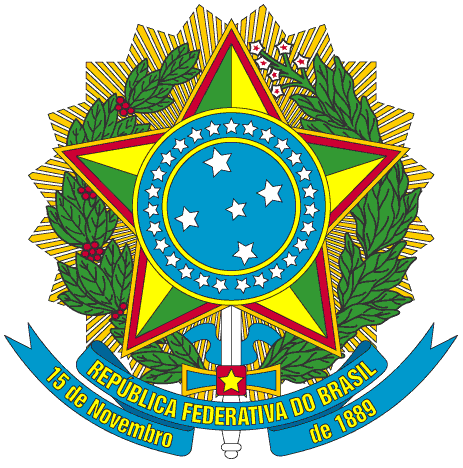 SERVIÇO PÚBLICO FEDERALPORTARIA Nº 37/2014/PROEN, DE 09 DE SETEMBRO DE 2014O PRÓ-REITOR DE ENSINO DO INSTITUTO FEDERAL DE EDUCAÇÃO, CIÊNCIA E TECNOLOGIA DO CEARÁ, no uso de suas atribuições, considerando a Portaria Nº 298 de 12 de março de 2013 e a Portaria Nº 200/GR, de 28 de fevereiro de 2014.RESOLVEArt. 1º - Criar a comissão de sistematização (com os integrantes indicados das comissões locais) para Processo de Reavaliação do Regulamento da Organização Didática. A  comissão será composta pelos seguintes servidores:I. 	Laenia Chagas de Oliveira (Regional 1 - Campus Juazeiro do Norte);II. 	Ana Ioneide de Souza Bandeira Pereira (Regional 1 - Campus  Iguatu);III. 	 Alexciano de Sousa Martins - (Regional 2 - Campus Tauá );IV. 	Antonio Avelar Macêdo Nery - (Regional 2 - Campus Crateús);V.	José Wellington da Silva  (Regional 3 - Campus de Sobral);VI.	José Rodrigues do Nascimento Neto (Regional 3 - Campus Ubajara);VII.	Gime Endrigo Girão (Regional 4 - Campus Limoeiro do Norte);VIII.	Iveline Lima (Regional 4 - Campus Quixadá);IX.	Francisco Reginaldo Alves de Aguiar (Regional 5 - Campus Caucaia);X.	Rita Mônica Dias Campos (Regional 5 - Campus Umirim);Art. 2º - A comissão terá o prazo de 60 dias contados a partir da data desta portaria para apresentar o resultado dos trabalhos.PUBLIQUE-SE                        ANOTE-SE                      CUMPRA-SE	PRÓ-REITORIA DE ENSINO DO INSTITUTO FEDERAL DE EDUCAÇÃO CIÊNCIA E TECNOLOGIA DO CEARÁ, 09 de Setembro de 2014.Reuber Saraiva de SantiagoPró-Reitor de Ensino